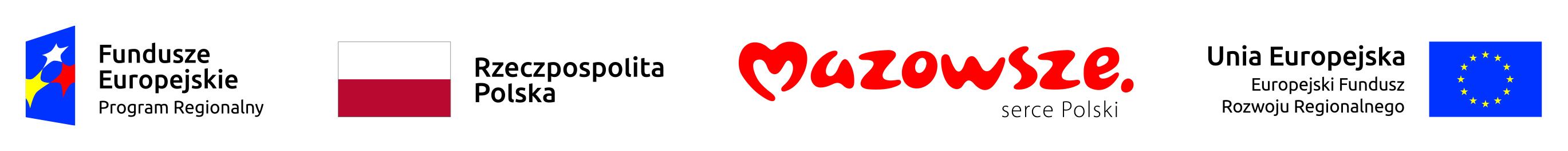 FORMULARZ WYMAGANYCH WARUNKÓW TECHNICZNYCH wniosek 2019/EL/1521Składając ofertę w postępowaniu o udzielenie zamówienia na dostawę licencji na oprogramowanie serwerowe – 2 szt. oferujemy wykonanie zamówienia, spełniającego poniższe wymagania:Oświadczam, że wypełniłem obowiązki informacyjne przewidziane w art. 13 lub art. 14 rozporządzenia Parlamentu Europejskiego i Rady (UE) 2016/679 z dnia 27 kwietnia 2016 r. w sprawie ochrony osób fizycznych w związku z przetwarzaniem danych osobowych i w sprawie swobodnego przepływu takich danych oraz uchylenia dyrektywy 95/46/WE (ogólne rozporządzenie o ochronie danych) (Dz. Urz. UE L 119 z 04.05.2016, str. 1) wobec osób fizycznych, od których dane osobowe bezpośrednio lub pośrednio pozyskałem w celu ubiegania się o udzielenie zamówienia publicznego w niniejszym postępowaniu.......................................								           …………………………………………………………….…     (miejscowość, data)   									   (podpis  i pieczątka osoby/ osób uprawnionych do wystąpienia w imieniu wykonawcyLp.Opis parametrówWymagane minimalne parametry techniczneParametry techniczne oferowane -wypełnia Wykonawca1234LICENCJA NA OPROGRAMOWANIE serwerowe – 2 SZT. (wersja edukacyjna)LICENCJA NA OPROGRAMOWANIE serwerowe – 2 SZT. (wersja edukacyjna)LICENCJA NA OPROGRAMOWANIE serwerowe – 2 SZT. (wersja edukacyjna)LICENCJA NA OPROGRAMOWANIE serwerowe – 2 SZT. (wersja edukacyjna)Producent (marka) …………………………………………………………..………………………… (Należy podać)Wersja ………………………………………………………………………………………..………..… (Należy podać)Fabrycznie noweProducent (marka) …………………………………………………………..………………………… (Należy podać)Wersja ………………………………………………………………………………………..………..… (Należy podać)Fabrycznie noweProducent (marka) …………………………………………………………..………………………… (Należy podać)Wersja ………………………………………………………………………………………..………..… (Należy podać)Fabrycznie noweProducent (marka) …………………………………………………………..………………………… (Należy podać)Wersja ………………………………………………………………………………………..………..… (Należy podać)Fabrycznie noweFunkcjaMa pozwalać na tworzenie wirtualnych przełączników (ang. virtual switch) LAN, obsługę sieci VLAN oraz tworzenie grup obsługi urządzeń I/O z kanałami zapasowymi. Zarządzanie przełącznikami wirtualnymi powinno odbywać się z centralnego punktu, a konfiguracja powinna być automatycznie dystrybuowana na serwery wirtualne;.............................Tak/NieFunkcjaMa posiadać zaawansowane funkcje zarządzania energią pozwalające na monitorowanie obciążenia serwerów fizycznych i ich automatyczne wyłączanie i włączanie w przypadku zmiany zapotrzebowania na moc obliczeniową dla aplikacji pracujących w środowisku wirtualnym;.............................Tak/NieFunkcjaMa posiadać możliwość tworzenia profili konfiguracyjnych w celu zapewnienia równoważnej konfiguracji wszystkich serwerów fizycznych;.............................Tak/NieFunkcjaMa być rozwiązaniem systemowym, tzn. instalowanym bezpośrednio na sprzęcie fizycznym;.............................Tak/Nie FunkcjaMa umożliwiać obsługę wielu instancji systemów operacyjnych na jednym serwerze fizycznym;.............................Tak/NieFunkcjaMa umożliwiać alokację dla maszyn wirtualnych większej ilości pamięci RAM niż jest fizycznie zainstalowana w serwerze fizycznym w celu osiągnięcia maksymalnego możliwego stopnia konsolidacji oraz zapewnienia wysokiej dostępności w momencie utraty części zasobów maszyn fizycznych;.............................Tak/NieFunkcjaMa umożliwiać maszynom wirtualnym pracującym w środowisku wirtualnym pod kontrolą systemów operacyjnych Windows, Linux pracę zarówno w konfiguracji jedno, jak i wieloprocesorowej (od 1 do 8 procesorów wirtualnych dla pojedynczej maszyny wirtualnej);.............................Tak/NieFunkcjaMa posiadać funkcjonalność agregacji fizycznych kart sieciowych z kanałami zapasowymi zainstalowanymi na serwerach fizycznych bez konieczności instalowania dodatkowych sterowników firm trzecich.............................Tak/NieFunkcjaMa umożliwiać wirtualizację serwerów 32 i 64 bit oraz posiadać oficjalne wsparcie dla systemów: Windows Server 2012 lub nowsze, Suse Linux Enterprise Server 10 lub nowsze, Red Hat Enterprise Linux 5 lub nowsze, Debian Linux 4 lub nowsze, Fedora Linux 8 lub nowsze, Linux CentOS 5 lub nowsze, Solaris 10 (x86) lub nowsze, FreeBSD 6.0 lub nowsze;.............................Tak/NieOferuję wykonanie zamówienia na następujących warunkach:Oferuję wykonanie zamówienia na następujących warunkach:Oferuję wykonanie zamówienia na następujących warunkach:Oferuję wykonanie zamówienia na następujących warunkach:WarunekMinimalne wymaganieOferowane – wypełnia WykonawcaRealizacja zamówieniamax. 14 dni………………………………………………………..Gwarancjamin. 3 miesiące na pobranie oprogramowania i instalację / na nośnik;.………………………………………………………..Inne informacje:………………………………………………………..Reklamacje przyjmuje:Nazwa podmiotu………………………………………………………..Reklamacje przyjmuje:Adres………………………………………………………..Reklamacje przyjmuje:Telefon:………………………………………………………..Reklamacje przyjmuje:Fax:………………………………………………………..Reklamacje przyjmuje:w godzinach: od ……… do ……… od poniedziałku do piątkuNr rachunku bankowego:………………………………………………………..………………………………………………………..